Конспект игры-занятия на тему: «Полосатые друзья – можно и нельзя»по формированию основ безопасности жизнив старшей группе «Лучик»воспитателя высшей квалификационной категорииТаренковой В.О.МДОУ «Детский сад компенсирующеговида № 159»2014 год г.СаратовЦЕЛЬ ИГРЫ-ЗАНЯТИЯ : обратить внимание воспитанников на важность и необходимость соблюдения всех правил и норм поведения на дорогах; углубить знания детей о правилах дорожного движения в рамках формирования основ безопасного образа жизни.ПРОГРАММНЫЕ ЗАДАЧИОбразовательные задачи:  дать детям знания о дорожном объекте – железнодорожном шлагбауме; вспомнить и закрепить с воспитанниками правила ПДДКоррекционные задачи:   развивать сообразительность при отгадывании загадок, активизировать память, внимание, речь, слух; упражнять дыхание в разминках; учить анализировать услышанное и находить самостоятельное разрешение различных  жизненных проблем, делать самостоятельные выводы.Воспитательные задачи:   воспитывать уважительное отношение ко всем людям – участникам дорожного движения, мотивировать детей на осознанное использование ПДД в повседневной жизни, формировать потребность поступать «правильно», не нарушая законы на дорогах страны; учить с детства соблюдать осторожность и бдительность.Оборудование к занятию:  игрушечная зебра, наглядные пособия «дорожные знаки», дидактический материал по ПДД; макет железнодорожного шлагбаума, кубики, машины – грузовики (игрушки). 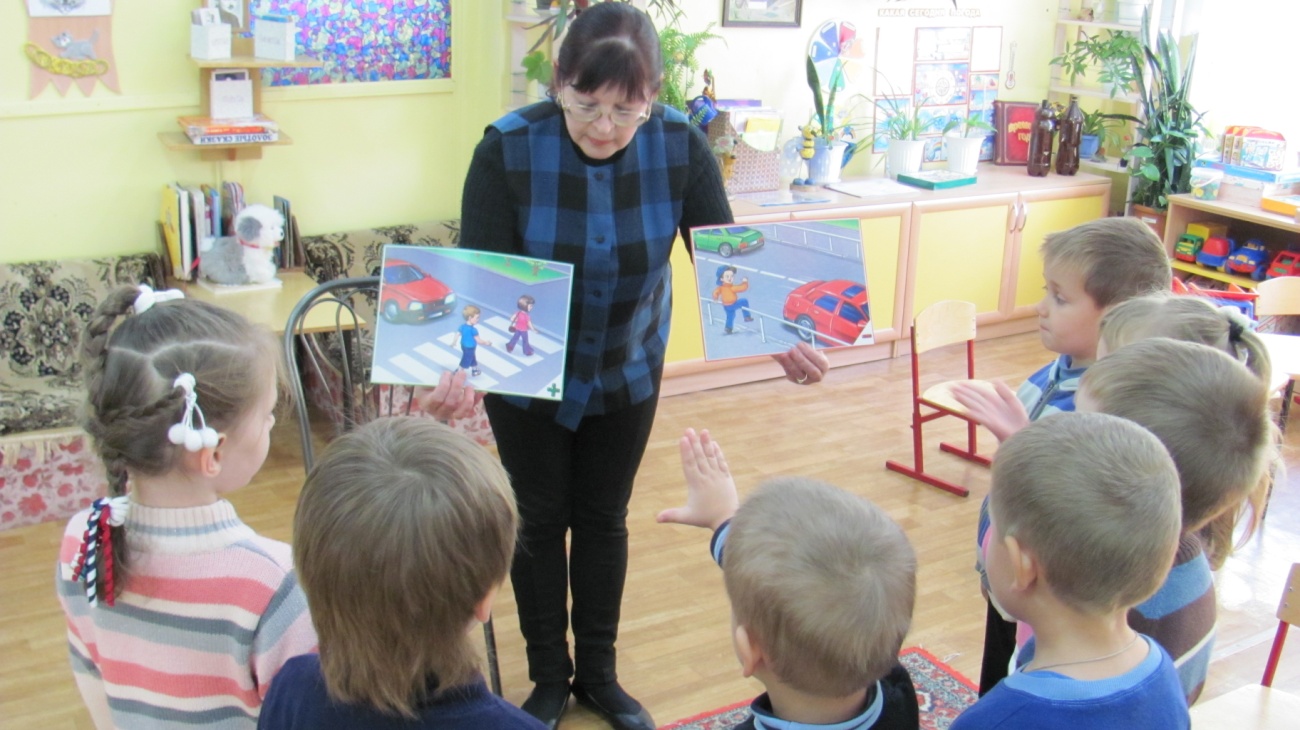 	ХОД ЗАНЯТИЯ – ИГРЫ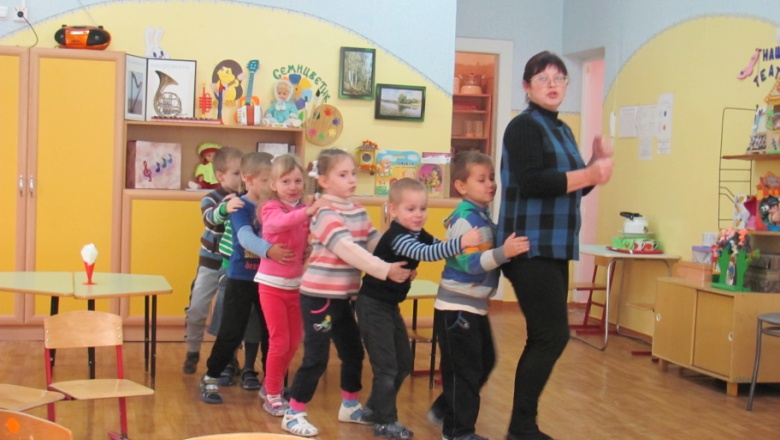 Воспитатель загадывает детям загадку:Полосатая лошадкаМчится, мчится без оглядки.Очень яркие и броскиеНа спине её полоски… (зебра)Далее показывает воспитанникам «отгадку» - игрушечную зебру и предлагает внимательно рассмотреть её фигурку.- Ребята, а на дорогах нашего города тоже  имеется немало зебр, только они нарисованы на асфальте. Как эти зебры по-другому называются? (ответы детей – пешеходные переходы).- Кто из вас сможет рассказать, для чего в отдельных местах дороги, чаще вблизи светофоров, мы видим «полосатые зебры» - пешеходные переходы? ( ответы детей) - Ребята, а чем отличается настоящая зебра от «зебры» - пешеходного перехода? - Правильно – цветом полосок. У африканской зебры они чёрного цвета, а у пешеходной – белого. Давайте сейчас внимательно рассмотрим дидактические пособия и вспомним главные правила перехода дороги. (работа с наглядным материалом)- А теперь подытожим знакомую ситуацию на дороге.«Мы подошли к пешеходному переходу, чтобы перейти на другую сторону улицы. Перед нами быстро проезжают машины, троллейбусы. Мы внимательно смотрим на светофор. Вот на короткое время вспыхивает жёлтый , а затем сразу зажигается зелёный свет. Все машины останавливаются перед полосатой дорожкой, и мы смело переходим через дорогу. - Ребята, но есть ещё одна «зебра» среди дорожных объектов. Этот дорожный объект выкрашен в чёрную, а не в белую полоску и дежурит он на всех железнодорожных переездах.  Может быть, кто-то из вас знает, как называется этот важный полосатый объект?                   Проехать переезд поможет нам                                 Надёжный полосатый друг …….(шлагбаум)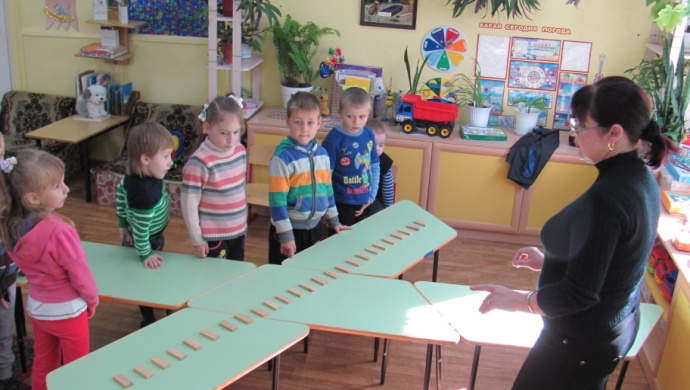 - А теперь вашему вниманию небольшой рассказ А.Дорохова.Шлагбаум«Кто кому должен уступить дорогу: поезд автомобилю или автомобиль поезду? Конечно, предпочтение отдаётся поезду. Недаром все автомобили, подъехав к железнодорожному переезду, останавливаются и терпеливо ждут, пока он промчится.А почему?Остановить быстро едущий автомобиль трудно. А мгновенно остановить мчащийся на всех парах поезд и совсем невозможно. Даже самый короткий железнодорожный состав в десятки раз тяжелее самого большого автомобиля. Попробуй-ка в считанные секунды остановить такую махину! Всё равно он ещё какое-то время будет двигаться по инерции.Чтобы избежать возможного несчастья, автомобили и уступают дорогу поезду, ждут, пока он проедет, и только тогда продолжают путь.Для того чтобы на рельсах в тот момент, когда по ним должен промчаться поезд, не оказалось ни одного автомобиля, перед большинством железнодорожных переездов по обе стороны стального пути установлены полосатые, то опускающиеся, то поднимающиеся перекладины-шлагбаумы.Вот полосатый шлагбаум опустился. Стоп! Путь автомобилям, мотоциклам, велосипедистам закрыт. Приближается поезд! Тревожно мигают рядом со шлагбаумом красные огни, вовсю заливается предупредительный звонок: «Осторожно! Осторожно!»- А теперь давайте поиграем в подвижную игру «Поезд» (с ускорением и замедлением)При остановке поезда выполняем дыхательную гимнастику.ГИМНАСТИКА «ПОЕЗД»-  Стоя- Руки согнуты в локтях- На уровне груди кулачки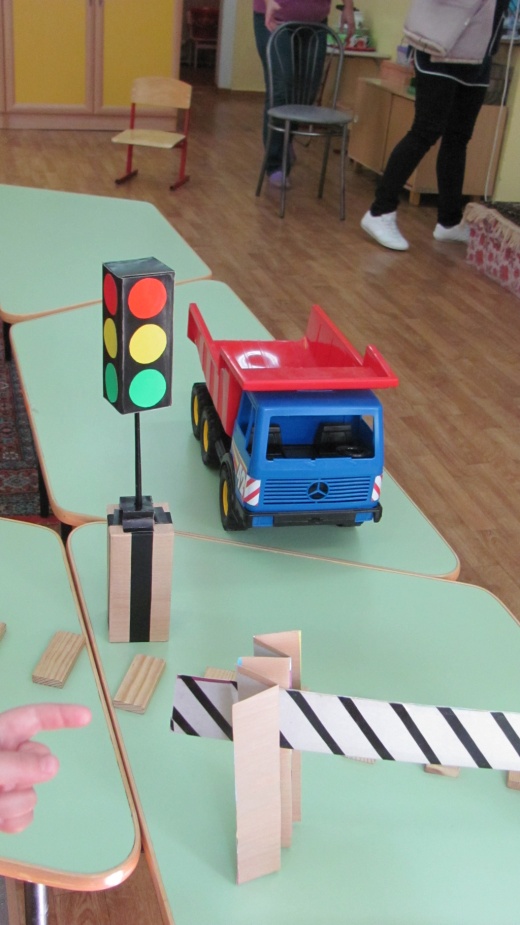 - Поворот вправо головы – вдох- Поворот влево – выдохПоезд останавливается «Чух – чух –чух –х – х  - х» - глубокий вдох носом, медленный выдох ртом с задержкой дыхания.- Сейчас мы выполним упражнение «Продолжение мысли»РЕЧЕВОЕ УПРАЖНЕНИЕ1	Машины затормозили у переезда, потому что….2	Водитель затормозил у пешеходного перехода, потому что…3	Пешеходы стали переходить дорогу, потому что…4	Стрелочник  поднял  шлагбаум,  потому что…- Ребята, а давайте разберём такую ситуацию  на железнодорожном переезде.ПРОБЛЕМА.Несколько машин подъехали к переезду, стрелочник крепко заснул и проспал приближающийся поезд. Что произошло на переезде с машинами?Какой человек должен работать стрелочником на железной дороге?Сами водители могут избежать аварии, если шлагбаум не сработал?Каким образом?Далее проводится игра .ИГРА «ШЛАГБАУМ НА ПЕРЕЕЗДЕ»«Из кубиков выкладываем железную дорогу, переезд, шлагбаум, машины – игрушки.»Подводим итог занятия.ИТОГ- Водители и пешеходы должны строго соблюдать знаки пешеходных переходов и знаки железнодорожных переездов.- Кроме внимания на светофоры и семафоры, дополнительная осторожность! : «Повернули голову направо, налево, убедились, что никто не едет, а затем перешли или переехали дорогу в указанном месте.ГЛАВНОЕ ПРАВИЛО:  «Будьте уважительны ко всем участникам дорожного движения! Соблюдайте свои права и права других!»